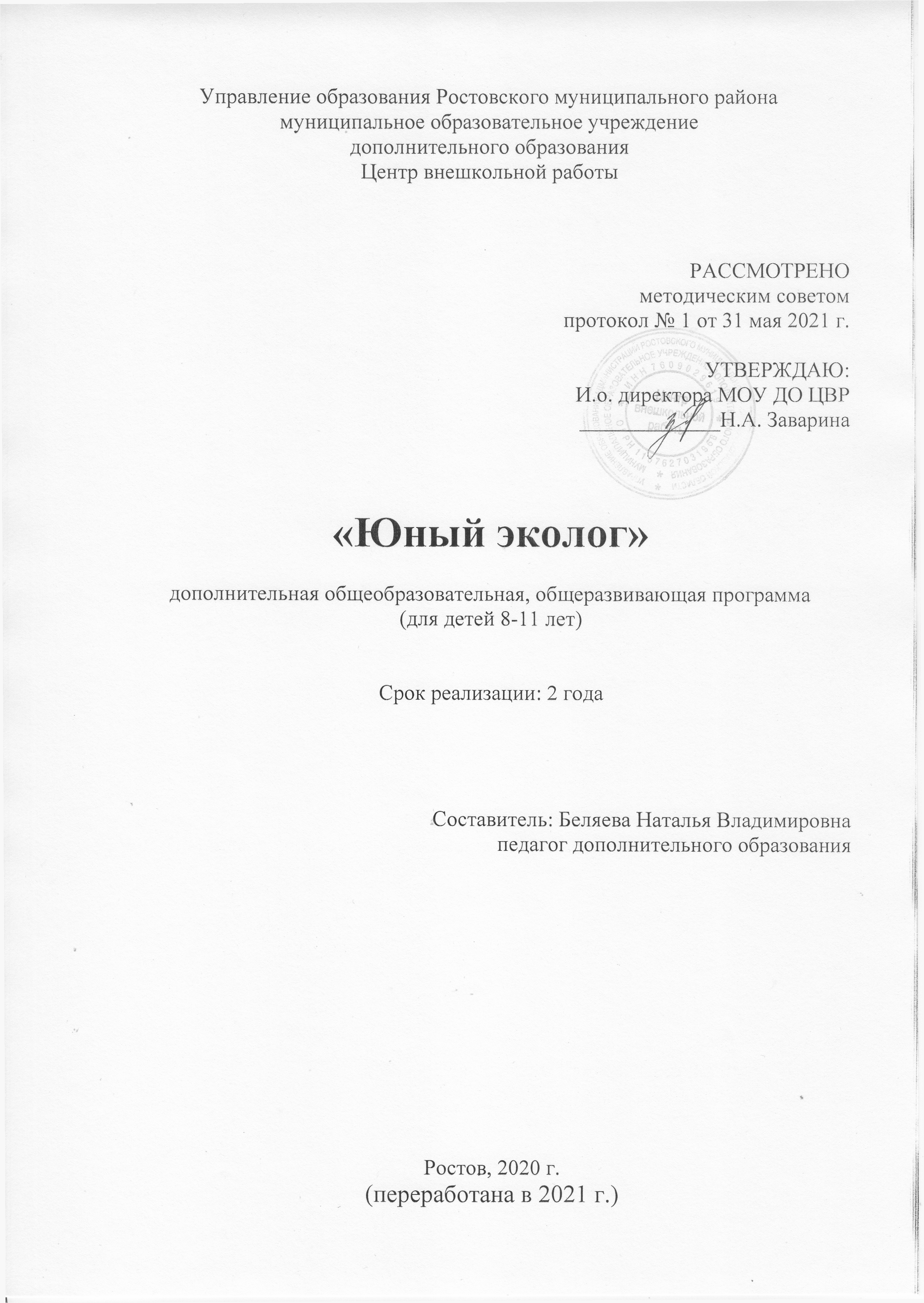 СодержаниеПояснительная записка……………………………………………………………….3Учебно-тематический план 1-го года обучения…………………………………….8Содержание программы 1-го года обучения………………………………………..9Учебно-тематический план 2-го года обучения…………………………………...17Содержание программы 2-го года обучения………………………………………18Мониторинг образовательных результатов….……………………………..……..22Критерии оценки знаний……………………………………………………………23Обеспечение дополнительной общеобразовательной общеразвивающей         программы……………………………………………………………………………24Материально-техническое обеспечение программы…………………………...…26Список литературы…………………………………………………………………..28Пояснительная записка     Рабочая программа «Юный эколог» имеет эколого-биологическую направленность и составлена в соответствии с требованиями Федерального государственного образовательного стандарта начального общего образования, на основе программы  «Юный эколог» авторы-составители Ю.Н. Александрова, Л.Д. Ласкина, Н.В. Николаева , методической литературы, Интернет-ресурсов.     Воспитание экологической культуры – актуальнейшая задача сложившейся социально-культурной ситуации начала 21 века. Необходимым средством эффективной реализации экологической деятельности является формирование полноценного экологического сознания и поведения, воспитание гуманной личности, для которой характерна осознанная жизненная необходимость гармонизации своего образа жизни с окружающим социальным и природным миром.     Анализ теоретической и методической экологической литературы, а также состояния практики экологического образования свидетельствует о необходимости совершенствования всей системы воспитательной работы с младшими школьниками. Одной из приоритетной целей, которой должно стать становление экологически грамотной личности, способной гармонично взаимодействовать с окружающим миром и осознающей свое место в Природе.Актуальность     Во все времена взаимоотношения между Человеком и Природой являлись одним из важнейших факторов, определяющих статус цивилизации и духовный климат эпохи. В настоящее время для сохранения жизни на Земле необходимо освоение новых ценностно-нормативных отношений, позволяющих преодолеть отчуждение человека от Природы. Для этого создаётся система непрерывного экологического воспитания и образования.     Поддерживая искренний интерес ребёнка к окружающему, следует помнить о воспитании бережного отношения к природе.     Экологическое воспитание личности младшего школьника является важнейшей частью его мировоззренческой подготовки.     Экологическое воспитание младших школьников означает формирование у них экологического сознания – сознательного отношения к окружающей природной среде с целью охраны и рационального использования природных ресурсов. Главной целью экологического воспитания является формирование личности, характеризующейся развитым экологическим сознанием и культурой.     Экологическая культура человека проявляется в его отношении к Природе, в умении обращаться с ней. Формирование этой культуры длительный процесс, который обычно начинается в семье и продолжается в школе и вне неё. Цель формирования экологической культуры младших школьников состоит в воспитании ответственного, бережного отношения к Природе. Достижение этой цели возможно при условии систематической работе, как в школе, так и во внеучебной деятельности, во внеклассной работе по предмету (с помощью кружков), по формированию у учащихся системы научных знаний, направленных на познание законов Природы и общества, при формировании у детей потребности в общении с Природой и готовности к природоохранительной деятельности.Цель программы: создание условий  для развития познавательного интереса и творческих способностей ребенка, формирования активной  жизненной  позиции через всестороннее ознакомление с  экологией природного окружения.   Задачи программы:расширение экологических представлений младших школьников, формируемых в основном курсе природоведения, их конкретизация, иллюстрирование значительным числом ярких, доступных примеров;углубление теоретических знаний учащихся в области экологии, формирование ряда основополагающих экологических понятий;формирование готовности к активной природоохранной деятельности, т.е. обеспечение более широкой и разнообразной, чем это возможно в рамках основного курса по окружающему миру, практической деятельности учащихся по изучению и охране окружающей среды; воспитание ответственного, бережного отношения к Природе.Каждое занятие состоит из двух частей:Первая, из которых имеет целью формирование у детей новых природоохранительных и нравственных понятий, а также коррекция, развитие экологических установок личности, преодоление антропологического прагматического отношения к природным объектам – эта цель реализуется виде проведения вначале занятия эколого-психологического тренинга или чтения учителем экологической сказки.Вторая, вносит элемент занимательности, повышая активность ребенка - это конкурсы, викторины, мини-спектакли, загадки, рисование по теме.       Одним из условий формирования экологической личности является ознакомление каждого ребенка школьного возраста с природой той местности, на которой он проживает. По этому, один из важнейших принципов организации работы - краеведческий, реализация которого дает возможность детям полнее понять местные и региональные экологические проблемы.       В связи с этим в содержание бесед, экскурсий была включена информация о состоянии природы родного города и области.      Таким образом, основным методом краеведческой работы школьников, в объединении будет являться наблюдение, а так же описание, коллекционирование, “фотосъемка в природе”.      Рабочая программа строилась таким образом, чтобы в процессе экологического воспитания осуществлялось комплексное воздействие на интеллектуальную, эмоциональную и волевую сферы ребенка, т.е. предполагает наличие таких блоков, как познавательный, познавательно-развлекательный, общение с представителями растительного и животного мира.      Содержание учебного материала для наглядности можно разделить на плоскости и сферы:“Горизонтальные” плоскости, определяют объем осваиваемой ребенком окружающей среды:среда, связанная с ближайшим окружением ребенка (домашние растения и животные, школа, двор, село);экосистемы ближайшего окружения (водоем, поле, болото);сложные экосистемы (лес, пустыня, степь).“Вертикальные” плоскости, определяют качественный уровень взаимодействия со средой:познавательная деятельность (посещение лекционных занятий, выступление с докладами, просмотр видео фильмов и др.);практическая деятельность (высаживание растений, полив цветов, уход за домашними животными и др.);творческая деятельность (рисунки, стенгазеты, коллажи, конкурсы и др.).Ожидаемый результат.           Планируемые результаты освоения обучающимися программы 1 года обучения.Предметные результаты:- умение узнавать животных и птиц в природе, на картинках, по описанию; ухаживать за культурными растениями и домашними животными (посильное участие); улучшать состояние окружающей среды (жилище, двор, улицу, ближайшее природное окружение);оформлять результаты наблюдений в виде простейших схем, знаков, рисунков, описаний, выводов;- интерес к познанию мира природы;- потребность к осуществлению экологически сообразных поступков.Личностные результаты: - принятие обучающимися правил здорового образа жизни;- развитие морально-этического сознания.Метапредметные результаты:- овладение начальными формами исследовательской деятельности;-опыт ролевого взаимодействия и реализации гражданской, патриотической позиции.Планируемые результаты освоения обучающимися программы 2 года обучения.Предметные результаты:- знание наиболее типичных представителей животного мира России, Урала; основные группы растительных и животных организмов и их приспособленность к условиям существования (примеры); влияние деятельности человека на условия жизни живых организмов (примеры); способы сохранения окружающей природы;- осознание места и роли человека в биосфере;- преобладание мотивации гармоничного взаимодействия с природой с точки зрения экологической допустимости.Личностные результаты:- получение обучающимся опыта переживания и позитивного отношения к базовым ценностям общества, ценностного отношения к социальной реальности в целом.Метапредметные результаты:- опыт социальной и межкультурной коммуникации;- формирование коммуникативных навыков.Возраст детей, участвующих в реализации данной образовательной программы: 8 - 11 лет.Календарный график занятий
Учебно-тематический план 1-го года обученияСодержание программы первого года обучения Раздел 1.   "Введение в экологию” ( 2ч)Этот раздел программы направлен на формирование начал экологической культуры, осознанно-правильного отношения к явлениям, объектам живой и неживой природы. В ребенка закладывается первоначальное понимание некоторых аспектов взаимодействия человека с природой: человек, как живое существо, нуждающееся в определенных жизненно необходимых условиях; человек, как природопользователь, потребляющий природу и по мере возможности.Раздел2.  “Красота осенней природы” ( 14ч)Формируется обобщенное представление об осени, включающее знания об осенних явлениях в неживой природе (осадки, температура воздуха, состояние почвы, воды). О состоянии растений осенью и его причинах, об особенностях жизнедеятельности животных. Зависимость существования растений, животных от условий внешней среды. Учащиеся знакомятся с описанием красоты осенней природы через поэзию, живопись, музыку. Раздел 3. “Изучаем родной край” ( 8ч)В данном разделе учащиеся получают знания и представления об угрозе вымирания и уничтожения природного мира, знакомятся с Красной книгой, с животными и растениями, занесенными в неё. Прививается бережное отношение к природе своего родного края.Раздел 4. «ДИКИЕ ЖИВОТНЫЕ» (20 ч)Заяц - «Длинное ухо» Разгадывание загадок, рассказ учителя (матер.из энциклопедии), чтение рассказа В.Зотова «Заяц – беляк», беседа по содержанию рассказа. Практическая работа «знакомство с народными приметами и пословицами».Лисица. «Лиса Патрикеевна» Познакомить с особенностями поведения лисы и использование образа лисицы в народном творчестве разгадывание загадок, чтение рассказа В. Зотова «Лиса», работа по содержанию рассказа.Серый хищник – волк Разгадывание ребусов, материал из энциклопедии о волке чтение рассказа В.Зотова «Волк», работа по содержанию рассказа, разбор фразеологизмов, Практическая работа в группах - «Раскрась» Хозяин леса – медведь Разгадывание загадок, рассказ учителя (материал из энциклопедии), чтение рассказа В.Зотова «Медведь», беседа по содержанию рассказа, знакомство с народными приметами и пословицами. Составление портрета «Бурый медведь». Любознательный зверёк – белка Познакомить с особенностями поведения белки, разгадывание загадок, рассказ В.Зотова «Белка», Работа в группах – «Собери мозаику» Куница - охотник на белок Знакомство с куницей, рассказ В.Бианки «Куница за белкой», отгадывание кроссворда .Творческая работа «Придумай загадку»Лесной красавец – лось Загадки, рассказ учителя (материал из энциклопедии) чтение рассказа В. Зотова «Лось» работа по содержанию рассказа, работа в группах - Панно «Лесной красавец»Сердитый недотрога - ёж Разгадывание загадок, материал из энциклопедии, рассказ В.Зотова «Ёж» Игра: «В гости к ёжику с подарком». Творческая работа «Вылепи ёжика»Подземный житель – крот Разгадывание загадок, материал из энциклопедии, рассказ В.Зотова «Земляные холмики» Игра: «Поле чудес»Всеядное животное — барсук Разгадывание кроссвордов, загадок, картинок с изображением животных. Рассказ учителя о барсуке. Чтение рассказа В. Зотова « Барсук», беседа по рассказу. Работа в группах «Собери мозаику»          Бобр-строитель 
Картинки с изображением бобра, разгадывание загадок, рассказ учителя о бобрах Чтение рассказа В. Зотова «Бобр», работа над скороговорками и народными приметами.Запасливый бурундук Знакомство с бурундуком, разгадывание кроссворда, рассказ учителя о бурундуке. Чтение рассказа В. Зотова «Бурундук». Работа над словесным описанием , беседа.Кабан - дикий родственник домашней свиньи Знакомство с диким кабаном, разгадывание загадок, чтение рассказа В.Зотова «Кабан»,Конкурс «Кто?, Где ?, Когда?.Мышка-норушка Знакомство с мышью, сообщения учащихся, разгадывание кроссворда, загадок. Чтение рассказа В. Зотова «Мышь» или «Полёвка». Разучивание стихотворения «Вышли мышки как-то раз», сценка «Теремок».Рысь - родственник кошки Знакомство с дикой кошкой – рысью, разгадывание загадок, «Где живут рыси?» работа с картой России. Сравнение домашней кошки с рысью, чтение рассказа В. Зотова «Рысь»,рисование домашней кошки или рыси.Соболь - «дорогой» зверёк Разгадывание кроссворда, знакомство с соболем, работа с картой России, чтение рассказа В. Зотова «Соболь», игра «Эти забавные животные».Тигр - самая большая кошка на Земле Знакомство с самой большой кошкой – тигром. Разгадывание ребусов, загадок. Фонограмма звуков джунглей и рёва тигра. Чтение рассказа В.Зотова «Тигр». Составление портрета.Косуля - самый маленький европейский олень Рассказ учителя о косуле, разгадывание кроссворда, загадок. Чтение рассказа В.Бианки «Снежный взрыв и спасённая косуля». Игра «Мордочка, хвост и четыре ноги».          Обобщающий урок о диких животных Беседа. Игра «Угадай по описанию», разгадывание кроссворда, ребусов. Игра «Чьё это меню?» Викторина «Эти забавные животные», чтение стихов о животных.• Творческая работа - Животные. Оригами или флористика - композиция (открытка) из сухих растений.Раздел 5.  «ПЕРНАТЫЕ ЖИТЕЛИ»( 14ч)Воробей - самая распространённая птица на Земле Знакомство с маленькой птичкой нашей страны – воробьём. Загадки, пословицы, народные приметы. Чтение и анализ стихотворения «Где обедал воробей?»Ворона - «интеллектуальная» птица Картинки с изображением вороны, загадки, народные приметы. Чтение и анализ рассказа В.Зотова «Ворона». Составление портрета.Ворон - красивая, умная птица Картинки с изображением ворона, ребус, книги о вороне. Чтение и анализ рассказа В. Зотова «Ворон» .Работа в группах «Рисование ворона»Сорока - белобока - «лесная сплетница» Слайды с изображением сороки, загадки, пословицы, поговорки. Чтение и анализ рассказа В.Зотова «Сорока» Чтение стихотворения «Сорока - Трещотка»«Лесной доктор» - дятел Вводная беседа: Кто же это «Лесной доктор»?, загадки, работа над скороговорками пословицами, поговорками ,народными приметами. Чтение и анализ рассказа В. Зотова «Дятел».Соловей - «великий маэстро» Знакомство с соловьём, сообщения учеников, загадки, народные приметы. Беседа «Жизнь на птичьих правах». Чтение и анализ рассказа В. Зотова «Соловей».Галка - городская птица Беседа о галке, сообщения учеников, разгадывание кроссворда и загадок, народные приметы. Чтение и анализ рассказа В. Зотова «Галка». Работа в группах «Собираем мозаику».Загадочная птица - кукушка Слайды с изображением кукушки, сообщения учеников, разгадывание загадок , Чтение и анализ рассказа В. Зотова «Кукушка» или В. Бианки «Кукушонок» .Работа над народными приметами и поговорками. Беседа «Гнёзда и птенцы».«Пернатая кошка» - сова Знакомство с «Пернатой кошкой»- совой, сообщения учеников. Разгадывание загадок. Чтение и анализ рассказа В. Зотова «Сова». Работа над народными приметами. Игра «Кто и что ест?»Любимая птица – снегирь Беседа о маленькой и красивой птице – снегире. Разгадывание загадок. Чтение и анализ рассказа В. Зотова «Снегирь» .Работа над пословицами и народными приметами. Рисование ярких птиц. «Сестрицы-синицы» - самые полезные птички России Беседа о красивой птице – синичке. Разгадывание загадок. Чтение и анализ рассказа В. Зотова «Синица». Работа над пословицами и народными приметами. Чтение стихотворения «Дружные сестрички – жёлтые синички». Рисование птиц с яркими клювами. Наш добрый сосед - скворецЗнакомство с первой весенней птицей – скворцом. Сообщения учеников, разгадывание загадок. Чтение и анализ рассказа Н. Сладкова «знахари» .Чтение стихотворения «Скворец».«Золотая птица» — иволга. Беседа учителя, сообщения учеников, разгадывание кроссворда и загадок. Чтение и анализ рассказа В. Зотова «Иволга». Работа над народными приметами. Игра «птичьи расцветки».Обобщающее занятие о птицах. КВН - крылатая компания. Рассказ – беседа «О чём поют птицы. Разгадывание загадок и ребусов. Игра – соревнование «Знатоки птиц». Конкурс «Назови всех птиц на картинке». Пропеть отрывок из песни о птицах. Конкурс «Кто так поёт?». Конкурс «Почему их так зовут? Конкурс «Знатоки сказок».На занятиях учащиеся знакомятся с понятиями “зимующие и перелетные птицы”, выявляют особенности поведения птиц зимой, трудности, которые они испытывают в это время. В разделе отводится время на изготовление скворечников для птиц, и проведение праздника “Встреча пернатых друзей”.Так же много времени отводится рассматриванию иллюстраций, целенаправленному наблюдению за поведением птиц на улице, чтению стихов, рассказов, разгадыванию загадок.Раздел  6.“Здравствуй, зимушка-зима!” (14ч)Формируется обобщенное представление о зимних явлениях, о состоянии растений и животных зимой, и его причинах, об особенностях жизнедеятельности животных. Прививается заботливое отношение к зимующим птицам, умение наблюдать за явлениями природы. Учащиеся получают знания по изготовлению различных кормушек, участвуют в экологической викторине, выпускают коллективную стенгазету с описанием красоты зимней природы. Знакомятся с творчеством композиторов, поэтов, художников о зиме.Раздел 7. “Оранжерея на окне”.( 6ч)Учащиеся знакомятся с родиной комнатных растений, учатся ухаживать, выращивать и размножать комнатные растения. Дети занимаются исследовательской работой о влиянии света, плодородия почвы на рост и развитие комнатных растений.Раздел 8.  “ Весенняя сказка” (14ч)Учащиеся знакомятся с изменением в природе: с приходом весны на тематическом утреннике “Весенняя сказка”, с использованием стихотворений, музыкальных произведений. Наблюдают за весенними приметами и учатся заносить в классный уголок “Календарь природы”. Выполняют коллективную работу “Весенние цветы в вазе”, участвуют в конкурсах рисунков и поделок. Готовят почву к посадке деревьев на пришкольном участке и ухаживают за ними. Раздел 9. Лес - многоэтажный дом (или под сенью зеленого леса).  (10ч)Типы лесов. Растения, формирующие лес. Структура леса. Леса умеренных широт. Лиственные и хвойные леса. Пойменные леса. Тропические леса. Субэкваториальные леса. Горные леса. Сосновые, еловые, кедровые, лиственные леса. Лес как планетарное явление. Пространственное распределение лесов. Животный мир лесов, его разнообразие. Леса-лёгкие Земли. Приспособляемость различных видов животных к условиям обитания.• Практическая работа (деятельность) - Экскурсия в лес, посадка деревьев, очистка леса от мусора.• Путешествия в лесные заповедники, в тайгу и т.д. (не забыть Москву) - отмечаем на картеРаздел 10. Планете имя - Океан. Океан – моря – озера - реки. (8ч)Жизнь в морях и океанах. Поверхностные и глубинные морские животные. Рыбы, их многообразие и необычные формы. Жизнь на дне. Кораллы. Хищники морских глубин (акулы, скаты, касатки). Всепланетный океан. Уровень мирового океана. Приливы и отливы. Куда текут океанские воды Гольфстрим - водяное отопление Европы. Волны на воде. Айсберги -плавающие ледяные горы.Творческая работа - коллективная работа “Подводный замок”Ищем на карте океаны и моря. Фотографии путешествий на моря, реки, озера - отмечаем на карте.Раздел 11.Что могут рыбы? (8 ч)Удивительное в животной среде (притворство и отпугивание, превращения и брачные ритуалы). Тайны животных (массовые миграции, самоубийства китов). Рыбы, особенности строения. Как дышат рыбы? Электрические рыбы. Могут ли рыбы жить без воды? Как рыбы летают? Знакомство с обитателями аквариума.Просмотр видеофильмов: “Живые обитатели морских глубин”, “Акулы”.Раздел 12.  Есть ли жизнь в Арктической пустыне? (8 ч)Природа и животный мир Арктики.Творческая композиция - Царство Снежной королевы (или формы снежинок)Раздел 13. Горячее солнце пустыни. (8 ч)Природа и животные пустыни.Аппликация из клякс – животныхРаздел 14.  Голубая планета Земля.  (8ч)Размеры Земли. Земля и Солнце. Почему бывают день и ночь. Стадии развития земли. Часовые пояса. Земля магнит. Жидкое ядро Земли. Огнедышащая Земля. Шесть материков земного шара. Полюсы тепла и холода. Самые большие высоты и глубины. Причины великих оледенений.Учебно-тематический план 2-го года обученияСодержание программы второго года обученияРаздел 1.  "Введение в экологию" (1 ч)     Экология и мы. Законы экологии. Понятие об экологии как о науке, которая исследует, как связаны растения и животные друг с другом, как они приспособились к окружающей природе и как сами влияют на природу.Раздел 2.  “Огородная поляна” (10 ч)    Расширять представления детей о природном объекте – земля. Закреплять знания детей о фруктах, овощах, злаковых культурах. Формировать умение объединять плоды по сходному признаку и находить различия. Познакомить с отраслями растениеводства в нашем крае. Знать о пользе огородных растений для человека. Развивать творчество учащихся.Раздел 3.  “В царство Берендея” (20 ч)    Познакомить с многообразием растений в лесу, обратить внимание на красоту растений и показать значение растений для человека. Обобщить представление детей о взаимосвязи растений с окружающей средой. Правила поведения в природе по отношению к растениям.    Продолжать знакомить детей с разнообразием грибов и ягод, выделив группы съедобных и несъедобных. Рассказать о правилах сбора растений. Обогащать словарь детей за счет слов названий грибов и ягод. Выделить среди их разнообразия те, которые встречаются в нашем крае. Поощрять в детях познавательную активность.Раздел 4.  “Удивительное в мире животных ” (20 ч)     Животный мир (общее понятие). Формировать представления детей о животных, их приспособленности к среде обитания. Расширить представления детей о животном мире, показать его разнообразие. Звери, обитающие на территории нашей области. Красная книга области. Жизнь зверей зимой. Роль животных в жизни человека. Презентация “Собака – друг человека” Охрана животных. Раздел 5.  “Живительная водица” (15 ч)    Вода в природе. Основные свойства воды (опыты). Различные состояния воды (лед, пар, вода). Знакомство с круговоротом воды в природе (путешествие капельки). Вода в жизни человека, животных и растений. Использование воды человеком. Вода в нашем доме. Необходимость экономии воды. Рыбы, обитающие в реках области. Промысловые рыбы. Закреплять знания о других обитателях водоёмов (лягушках, пиявках, раках). Прудовые хозяйства области. Аквариумные рыбы. Изготовление панно “Жители нашей реки” Воспитывать бережное отношение к воде.Раздел 6. “Насекомые” (15 ч)    Насекомые: виды, места обитания. Насекомые-вредители. Ядовитые насекомые. Где и как зимуют насекомые. Охрана полезных насекомых. Способы передвижения насекомых. Их роль на земле. Насекомые нашей области и в Красной книге. Воспитывать бережное отношение к насекомым. Выполнить коллективную работу “Эти удивительные насекомые”Раздел 7. От динозавров до человека. (5 ч)     Как возникли и почему вымерли динозавры. Экологическая катастрофа, приведшая к исчезновению динозавров.Раздел 8. Человек изменяет Землю. Экологические катастрофы. (10 ч)      Масштабы влияния человека на земную кору. Скупой платит дважды. Использование природных богатств. Пожары на нефтяных месторождениях. Непосильная тяжесть городов. Отходы и свалки. Влияние водохранилищ, а также ГЭС и ТЭЦ на экосистему городов и посёлков. Влияние автомобильного транспорта на экологию. Глобальное потепление климата, в чём причина и чем это грозит человечеству и всему живому на Земле. “Зелёные”- чем занимается и что пропагандирует данная организация.Экскурсия по городу “Приспособление растений и животных к жизни в городах”.Собираем материал - фотографии по микрорайону.Раздел 9. Человеческий организм.         Человек - часть природы. Как мы растём? Как мы усваиваем пищу? Почему мы потеем? Почему мы испытываем жажду? Почему мы устаём? Что происходит, когда мы спим? Что вызывает сны? Как циркулирует кровь? Как определить группу крови? Что такое переливание крови? Что такое кожа? Почему кожа у людей разного цвета? Что такое веснушки? Из чего состоит глаз? Как мы различаем цвета? Как работает ухо. Что такое человеческие зубы? Почему у людей такие разные волосы? Седеют ли волосы от испуга? Из чего сделаны ногти? Есть ли одинаковые отпечатки пальцев? Как мы разговариваем? Как мы запоминаем? Почему мы плачем? Почему мы смеёмся? Что вызывает икоту? Что такое боль? Что такое простуда? От чего бывает жар? Вредные привычки (неправильное питание, не делаем зарядку и т.д.).     • Правила здорового образа жизни.Раздел 10. Загадки космоса. (10 ч)      Тайны вселенной. Есть ли жизнь на других планетах? Созвездия и галактики. Что такое Млечный Путь? Что такое падающие звёзды? Что такое комета? Почему астрономы полагают, что на Марсе может быть жизнь?      • Экскурсия в планетарий.Раздел 11. “Я - сын своего народа”. (6 ч)      Моя страна – Россия. Гимн. Герб и Флаг. Мой народ. История народа. Культура и быт моих предков. Мой адрес.       Экскурсия в краеведческий музей города.Практическая деятельность: проведение народных праздников. Встреча с пожилыми людьми, сбор материалов по истории города.Раздел  12 . “Моя родословная”. (8 ч)     Семья, члены семьи. Информация обо всех родственниках. История происхождения имен и фамилий в вашей семье. Традиции семьи. Генеалогическое древо. Лента времени жизни.      Практическая деятельность: сбор информации обо всех родственниках, составление таблицы. Конкурс “Моя родословная”.      Поисковая работа: “Тайны наших имён”.Раздел 13. “Человек - это звучит гордо!”. (4 ч)      Самое разумное существо на земле. Строение тела человека. Познания мира. Защитный покров организма. Гигиена человеческого тела. Индивидуальное развитие. Человеческие возможности. Человек - часть природы, социальный продукт. Место каждого в обществе. Каждый имеет права, у всех имеется обязанности. Декларация прав человека. Правила дорожного движения. Конституция – Основной закон жизни.    Демонстрация: макет скелета человека. Презентация “Что может человек?”. Папка “Всё о человеке”.     Экскурсия в сельский медпункт “Ищем ответы на вопросы”.      Практическая деятельность: составление режима дня (индивидуальный). Выполнение норм по физической культуре.Мониторинг образовательных результатовВысокий уровень (В)-3 балла: имеет широкий кругозор знаний по содержанию курса, владеет определенными понятиями (природа живая и неживая, окружающая среда, экология и др.), использует дополнительную литературу. Средний уровень (С)-2 балла: имеет неполные знания по содержанию курса, оперирует специальными терминами, не использует дополнительную литературу. Низкий уровень (Н)-1 балл: недостаточны знания по содержанию курса, знает отдельные определения.Мониторинг эффективности воспитательных воздействий Высокий уровень (В)- соблюдает нормы поведения в Природе, имеет нравственные качества личности (доброта, уважение, дисциплина), принимает активное участие в жизни коллектива. Средний уровень (С)- обладает поведенческими нормами в Природе, но не всегда их соблюдает, имеет коммуникативные качества, но часто стесняется принимать участие в делах коллектива. Низкий уровень (Н)- редко соблюдает нормы поведения в Природе, нет желания общаться в коллективе.Мониторинг творческих достиженийВысокий уровень (В)- регулярно принимает участие в выставках, конкурсах в масштабе района, области, страны. Средний уровень (С)- участвует в конкурсах внутри школы, объединения.Низкий уровень (Н)- редко участвует в конкурсах, выставках внутри объединения.Критерии оценки знанийВажным моментом работы по данной программе является оценка результативности обучения.Для оценки знаний об экологии в начале года проводится анкета «Что я знаю об экологии?»В процессе работы по программе предусмотрено применение следующих видов контроля знаний:- Беседа в форме «вопрос- ответ»;- Викторина;- Конкурсы и игровые познавательные программы;- Проектная работа;- Участие в районных и областных конкурсах;- Письменные и устные опросы. Данные виды контроля помогают выявить знания в области биологической экологии, прикладной экологии, экологической безопасности и здоровья человека и экологии Земли, а также умения и навыки исследовательской  деятельности, грамотного ее оформления и защиты своей работы.Обеспечение дополнительной общеобразовательной общеразвивающей программыОбразовательные технологии:- интеграции общего и дополнительного образования;- ИКТ;- проектной деятельности (метод учебных проектов);- дифференциации и индивидуализации обучения.Основные подходы, методы и формы работы с детьми:При проведении всех занятий принят деятельностный подход - на каждом занятии используется несколько (до 10) видов деятельности. 
Как уже было сказано во Введении, учащиеся сами выбирают дерево 
- символ своей земли. При выборе дерева им следует принимать во внимание следующие аспекты: 
• биогеографический (насколько широко дерево распространено в данной местности); 
• историко-культурный (служило ли дерево объектом поклонения у народов, населявших в древности данную территорию; нашло ли это поклонение отражение в песнях, сказках, легендах и преданиях; существуют ли народные праздники, посвященные этому дереву и т.д.); 
• «ремесленный» (насколько широко применяется древесина и другие части дерева в тех или иных народных промыслах; какое влияние оказало дерево на бытовой и хозяйственный уклад народа, населяющего данную землю).                                                     Другим основным методическим подходом в рамках данной программы является «натуралистический» подход – т.е. обучение и воспитание детей в природной обстановке, на примере живых «реальных» объектов, существующих в естественных условиях.Формами обучения при этом, являются экскурсии, походы, самостоятельная учебно-исследовательская деятельность, интеллектуальные и ролевые игры.Наиболее характерными приемами обучения являются:Фиксирование учебной и научной информации;Реферирование учебной, научно-популярной, справочной и специальной литературы;Выполнение лабораторных экспериментов, опытов и мини исследований;Практические и исследовательские работы на местности;Анализ и обобщение накопленной информации, планирование своих действий и прогнозирование результатов.Материально-техническое обеспечение программы1.Библиотечный фонд (книгопечатная продукция)Александрова, Ю. Н. Юный эколог Текст /Ю. Н. Александрова, Л. Д. Ласкина, Н.В. Николаева. – Волгоград: Учитель, 2010. – 331 с.Гаев, Л. Наши следы в природе Текст /Л. Гаев, В. Самарина. – М. : Недра, 1991.Елизарова Е. М. Знакомые незнакомцы Текст /Е. М.Елизарова. – Волгоград: Учитель, 2007.Ердаков, А. Экологическая сказка для первоклассников Текст /А. Ердакова //Начальная школа. – 1992. - № 11-12. – С.19-22.Кларина, М. М. Экономика и экология для малышей. Текст / М. М. Кларина. – М.: Вита - Пресс, 1995.Энциклопедия. Я познаю мир. Экология. – М.: ООО Издательство «Астрель», 2000.Энциклопедия. Мир животных (т. 2, т. 7). – М.: Просвещение, 1989.Энциклопедия. Неизвестное об известном. – М.: РОСМЕН, 1998.Энциклопедия животных. – М.: ЭКСМО, 2007.Энциклопедия. Что такое. Кто такой. – М.: Педагогика-Пресс, 1993.2. Технические средства обученияКлассная доска с набором приспособлений для крепления таблиц, постеров и картинок.Телевизор.Аудиоцентр/ магнитофон.Мультимедийный проектор.Экспозиционный экран.Компьютер.Сканер.Принтер лазерный.3. Учебно – практическое оборудованиеНаборы карандашей, красок, альбомов для рисования.Наборы пластилина, цветной бумаги, картона, ножниц.4. Натуральные объектыКоллекции плодов растений.Гербарии культурных и дикорастущих растений (с учетом содержания обучения).Живые объекты (комнатные растения)5. Оборудование кабинетаУченические столы 2-местные с комплектом стульев.Стол учительский с тумбой.Шкафы для хранения учебников, дидактических материалов, пособий и пр.Настенные доски для вывешивания иллюстративного материала.Подставки для книг, держатели для схем и таблиц и т. п.Список литературы                       Нормативно-правовая документацияФедеральный закон РФ 273-ФЗ «Об образовании в Российской Федерации» от 29.12. 2012 г. Концепция развития дополнительного образования детей, утвержденная распоряжением Правительства Российской Федерации от 4 сентября 2014 г. № 1726-р. Приказ Министерства образования и науки Российской Федерации от 29 августа 2013 г. № 1008 «Об утверждении Порядка организации и осуществления образовательной деятельности по дополнительным общеобразовательным программам».Приоритетный проект «Доступное дополнительное образование для детей», утвержденный Президиумом Совета при Президенте Российской Федерации по стратегическому развитию и приоритетным проектам (протокол от 30 ноября 2016 г. № 11).Стратегия развития воспитания в Российской Федерации на период до 2025 года, утвержденная распоряжением Правительства Российской Федерации от 29 мая 2015 г. № 996-р.Письмо Министерства образования и науки РФ от 18 ноября 2015 г. №09-3242 «О направлении информации». Методические рекомендации по проектированию дополнительных общеразвивающих программ (включая разноуровневые программы)Базовые требования к качеству предоставления муниципальной услуги «Реализация дополнительных образовательных программ» в муниципальных образовательных учреждениях дополнительного образования детей. Приложение №5  к приказу по управлению образования администрации Ростовского муниципального района Ярославской области № 16 от 14.01.2013 Стратегическая инициатива "Новая модель системы дополнительного образования", одобренная Президентом Российской Федерации 27 мая 2015 г. Концепция общенациональной системы выявления и развития молодых талантов. (утв. Президентом РФ 03.04.2012 N Пр-827)Приказ Минобрнауки России от 23.08.2017 N 816"Об утверждении Порядка применения организациями, осуществляющими образовательную деятельность, электронного обучения, дистанционных образовательных технологий при реализации образовательных программ" (Зарегистрировано в Минюсте России 18.09.2017 N 48226)Устав МОУ ДО Центра внешкольной работы. Приказ Управления образования РМР № 601 от 09.11.2015Постановление Главного государственного врача РФ от 04.07. 2014г №41 «Об утверждении СанПин. 2.4.4 3172-14»Для педагога:Академия педагогических наук СССР. Что такое? Кто такой? Москва. Изд. “Педагогика”. 1975..Министерство экологии и природных ресурсов РТ АН. Красная книга РТК.: “Идел-пресс”, 2 Культура здоровой жизни. Спецвыпуск. .Ридерз Дайджест. Только факты. (Справочник для всей семьи).Рыжова Н.А. “Не просто сказки” (экологические рассказы, сказки, праздники). М. 2006.Шабельник Е. С., Каширцева Е. Г. Ваши права: Книга для учащихся нач. классов. М. Изд-во “Вита-Пресс”. 1996.Шаехов Д.М. Откуда дует ветер. 2008.Шакирова Т.Р. Птицы.  2007.Для учащихся:Архипова Н.С. “О грибах и не только”. К.:ООО “Фолиантъ”, 2008.Бианки В.В. “Терентий – тетерев”, “Рассказы и сказки”.Большой географический Атлас школьника. М.: “АСТ-ПРЕСС”, 2005.Гавеман. А. В. Лес. Москва. Детгиз. 1959.Детские развивающие и познавательные журналы.Ибрагимова Ф.З. Красота природы. Книга для дополнительного чтения для нач. классов общеобразовательной школы. – К.: Магариф, 2002.Ильясова Д.А., Яковенко Т.В. “Удивительный мир бабочек” К.: “Фолиантъ”, 2008.Толстой.Л.Н. “Рассказы о животных” М.: Детская литература, 1984.Лях В. И. Физкультура - мой друг. . “Идель-Пресс”. 2006.Мамин-Сибиряк Д.Н. “Серая Шейка” М.: Детская литература, 1982.Минакова Е.А. “Экология для малышей”. К.: “Фолиантъ”, 2008.Пришвин М.М. “Разговор деревьев”.Паустовский К.Г. “Повесть о лесах” М.: Детская литература, 1982.Рахимов И., Аринина А. “Птицы наших лесов” К.: “Фолиантъ”, 2008Светлова Инна. Атлас Земли. Москва. “Эксмо”. 2007.Хасанов Г.Х. “Времена года” (повести и рассказы) К.: Тат.книжное издательство, 1991.Год обученияДата начала обученияДата конца обученияВсего занятий в год Всего часов годРежим занятий2 год обучения01.09.202131.05.2022721442 раза в неделю по 2 часа № п/пНаименование разделаВсего часовВ том числе занятияВ том числе занятия№ п/пНаименование разделаВсего часовтеоретическихПрактических1Введение в экологию2112Красота осенней природы14953Изучаем родной край8444Дикие животные.201555Пернатые  жители.14956Здравствуй, зимушка-зима!14957Оранжерея на окне6338Весенняя сказка.14959Лес - многоэтажный дом (или под сенью зеленого леса).106410Планете имя - Океан. Океан – моря – озера - реки.85311Что могут рыбы?85312Есть ли жизнь в Арктической пустыне?85314Горячее солнце пустыни.85315Голубая планета Земля.85316Зачётное мероприятие22ИТОГО:1449054№ п/пНаименование разделаВсего часовВ том числе занятияВ том числе занятия№ п/пНаименование разделаВсего часовТеоретическихПрактических1Введение в экологию112Огородная поляна10553В царстве Берендея201464Удивительное в мире животных 201555 Живительная водица151056Мир насекомых151047От динозавров до человека.5328Человек изменяет Землю. Экологические катастрофы.10649Человеческий организм.1410410 Загадки космоса.106411Я - сын своего народа64212Моя родословная”.84413Человек - это звучит гордо95414Итоговое занятие11ИТОГО:1449351